ALLEGATO 3 – PERIZIA GIURATA IMPRESE ESPORTATRICI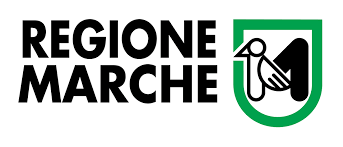 BANDO DI ATTUAZIONE PER LA CONCESSIONE DI CONTRIBUTI UNA TANTUM A FAVORE DELLE IMPRESE DEL SETTORE INDUSTRIALE, ARTIGIANALE E DEI SERVIZIL.R. 16 giugno 2022, n. 13, art 1, c. 1. lett. a) Misure urgenti per il sostegno delle attività produttive a seguito dell’emergenza economica - DGR n. 941 del 25 luglio 2022Il sottoscritto ________________________________ nato a ____________________________ il _______________residente in ____________________________  via___________________________, n._______________________ esperto in _______________________________________________________Iscritto nell’Albo professionale dei____________________________________ al n. ___________________  dal ____________________________ in relazione alla richiesta di contributo a valere sull’Avviso Pubblico “Contributi a fondo perduto a titolo di indennità una tantum per il sostegno delle attività economiche particolarmente colpite dall’emergenza”, relativo all’impresa: _____________________________________________________________________________________________, Partita IVA  __________________________________________,  DICHIARAai sensi degli artt. 46 e 47 del D.P.R. n. 445/2000, che, rispetto all’impresa beneficiaria, sopra identificata, non riveste cariche (direttore tecnico, amministratore, sindaco, membro dell’organismo di vigilanza), non è socio, non ha rapporti di parentela entro il terzo grado/coniugi o con il titolare/soci ATTESTA CHEla media del fatturato complessivo dell’impresa nel triennio 2019/ 2021 ammonta ad €  ______________;la media del fatturato delle esportazioni in Ucraina Russia e Bielorussia nel triennio 2019/2021 ammonta ad € ___________________;la percentuale della media delle esportazioni in Ucraina Russia e Bielorussa nel triennio 2019/2021 rispetto al fatturato complessivo è pari al ___________%;Data _____________ 					Timbro e firma del tecnico___________________________